__________________________________________________________________О схеме размещения нестационарных торговых объектов на территории сельского поселения Старояшевский сельсовет      Во исполнение постановления Правительства Республики Башкортостан от 11 апреля 2011года №98 «О порядке разработки и утверждения органами местного самоуправления схемы размещения нестационарных торговых объектов на территории республики Башкортостан» и в соответствии с федеральным законом от 28 декабря 2009  № 381-ФЗ «Об основах государственного регулирования торговой деятельности в Российской Федерации»,                                                    ПОСТАНОВЛЯЮ:    1.Утвердить схему размещения нестационарных торговых объектов на территории сельского поселения Старояшевский сельсовет МР Калтасинский район согласно приложения.    2. Контроль за исполнением постановления возлагаю на себя.Глава сельского поселения                                             Г.В.Матвеев.Приложение № 1        к постановлению главы  Администрации от  «__» августа  2018  года Схемаразмещения  нестационарных  торговых  объектов на территории   СП Старояшевский сельсовет МР  Калтасинский район Республики Башкортостан*Схемой размещения нестационарных торговых объектов должно предусматриваться размещение не менее шестидесяти процентов нестационарных торговых объектов, используемых субъектами малого или среднего предпринимательства, осуществляющими торговую деятельность, от общего количества нестационарных торговых объектов                   Управляющий  делами                                                                           И.И.АклиеваБАШҠОРТОСТАН РЕСПУБЛИКАҺЫНЫҢ ҠАЛТАСЫ РАЙОНЫМУНИЦИПАЛЬ РАЙОНЫНЫҢИҪКЕ ЙӘШ АУЫЛ СОВЕТЫАУЫЛ БИЛӘМӘҺЕ ХАКИМИӘТЕАДМИНИСТРАЦИЯСЕЛЬСКОГО ПОСЕЛЕНИЯ СТАРОЯШЕВСКИЙ СЕЛЬСОВЕТМУНИЦИПАЛЬНОГО РАЙОНАКАЛТАСИНСКИЙ РАЙОНРЕСПУБЛИКИ БАШКОРТОСТАНҠ А Р А Р«01 » август  2018 й.№ 19П О С Т А Н О В Л Е Н И Е« 01  » августа  2018 г.№ппНаименование  субъекта  торговли ( юр. лица, Ф.И.О.  индивидуального  предпринимателяЮридический  адрес субъекта  торговли ( юр. лицо  место регистрации  индивидуального предпринимателя)  Месторасположение   нестационарного  торгового  объектаНестац.  торговый  объект      ( указать какой)Специализация  нестационарного  торгового  объекта Площадь нестационарного  торгового  объекта,кв.м.Собственник земельного участка, здания, строения, сооружения, на (в) котором расположен нестац. торговый объектСрок, период размещения нестационарного торгового объекта Требования к  нестац. торговому  объекту, планируемому к размещению *123456789101--РБ, Калтасинский район,  д. Старояшево  ул. Центральная,28  ПалаткаПродовольственные и непродовольственные  товары60,0Муниципальная  собственностьПо договору аренды земельного участка Соблюдение правил торговли, санитарных норм, закона РФ «О защите прав потребителей»2--РБ, Калтасинский район,    с.Актуганово ул. Центральная, 3 (возле  магазина )ПалаткаПродовольственные и непродовольственные  товары60,0Муниципальная  собственностьПо договору аренды земельного участкаСоблюдение правил торговли, санитарных норм, закона РФ «О защите прав потребителей»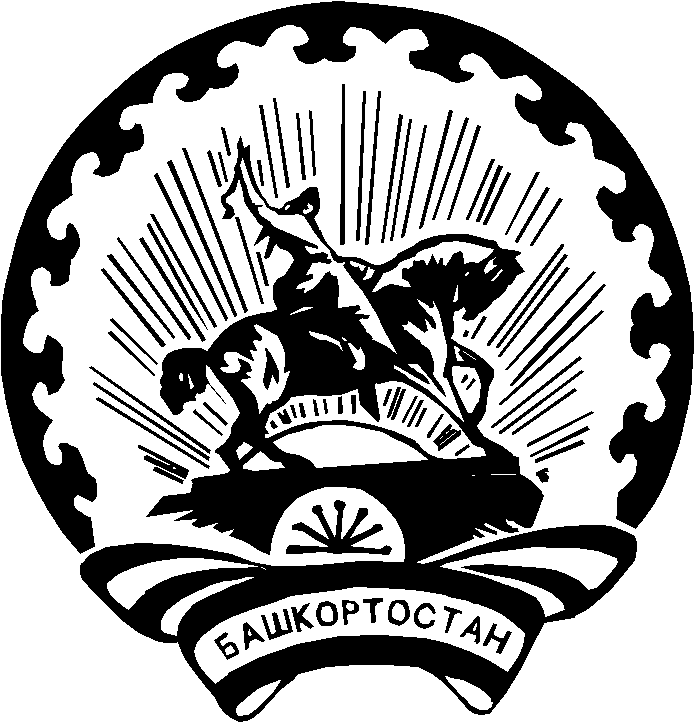 